คู่มือสำหรับประชาชน : การต่ออายุใบอนุญาตประกอบกิจการสถานีบริการน้ำมันหน่วยงานที่ให้บริการ :องค์การบริหารส่วนตำบลหนองบ่อ อำเภอย่านตาขาว จังหวัดตรังกระทรวงพลังงานหลักเกณฑ์ วิธีการ เงื่อนไข (ถ้ามี) ในการยื่นคำขอ และในการพิจารณาอนุญาตใบอนุญาตประกอบกิจการมีอายุถึงวันที่ 31 ธันวาคมของปีนั้น การต่ออายุใบอนุญาตให้ยื่นคำขอตามแบบ ธพ.น. ๓ พร้อมเอกสารหลักฐานที่ถูกต้องครบถ้วนภายใน 60 วันก่อนวันที่ใบอนุญาตสิ้นอายุ

หมายเหตุ :

1. หากเห็นว่าคำขอไม่ถูกต้องหรือยังขาดเอกสารหรือหลักฐานใด และไม่อาจแก้ไข/เพิ่มเติมได้ในขณะนั้น ผู้รับคำขอและผู้ยื่นคำขอจะต้องลงนามบันทึกความบกพร่องและรายการเอกสาร/หลักฐานร่วมกัน พร้อมกำหนดระยะเวลาให้ผู้ยื่นคำขอดำเนินการแก้ไข/เพิ่มเติม หากผู้ยื่นคำขอไม่ดำเนินการแก้ไข/เพิ่มเติมได้ภายในระยะเวลาที่กำหนด ผู้รับคำขอจะดำเนินการคืนคำขอและเอกสารประกอบการพิจารณา

2. พนักงานเจ้าหน้าที่จะยังไม่พิจารณาคำขอและยังไม่นับระยะเวลาดำเนินงานจนกว่าผู้ยื่นคำขอจะดำเนินการแก้ไขคำขอหรือยื่นเอกสารเพิ่มเติมครบถ้วนตามบันทึกความบกพร่องนั้นเรียบร้อยแล้ว

3. ระยะเวลาการให้บริการตามคู่มือเริ่มนับหลังจากเจ้าหน้าที่ผู้รับคำขอได้ตรวจสอบคำขอและรายการเอกสารหลักฐานแล้วเห็นว่ามีความครบถ้วนตามที่ระบุไว้ในคู่มือประชาชน

4. ทั้งนี้ จะมีการแจ้งผลการพิจารณาให้ผู้ยื่นคำขอทราบภายใน 7 วันนับแต่วันที่พิจารณาแล้วเสร็จทางจดหมายอิเล็กทรอนิคส์ (Email) หรือหากประสงค์ให้จัดส่งผลให้ทางไปรษณีย์ โปรดแนบซอง จ่าหน้าถึง ตัวท่านเองให้ชัดเจน พร้อมติดแสตมป์สำหรับค่าไปรษณีย์ลงทะเบียนตามอัตราของบริษัท ไปรษณีย์ไทย จำกัดกำหนด
ช่องทางการให้บริการขั้นตอน ระยะเวลา และส่วนงานที่รับผิดชอบระยะเวลาในการดำเนินการรวม :45 ถึง 75 วันทำการรายการเอกสาร หลักฐานประกอบค่าธรรมเนียมช่องทางการร้องเรียน แนะนำบริการแบบฟอร์ม ตัวอย่างและคู่มือการกรอกหมายเหตุ-ชื่อกระบวนงาน:การต่ออายุใบอนุญาตประกอบกิจการสถานีบริการน้ำมันหน่วยงานกลางเจ้าของกระบวนงาน:สำนักความปลอดภัยธุรกิจน้ำมัน กรมธุรกิจพลังงาน สำนักความปลอดภัยธุรกิจน้ำมันประเภทของงานบริการ:กระบวนงานบริการที่เบ็ดเสร็จในหน่วยเดียวหมวดหมู่ของงานบริการ: อนุญาต/ออกใบอนุญาต/รับรองกฎหมายที่ให้อำนาจการอนุญาต หรือที่เกี่ยวข้อง:ระดับผลกระทบ:บริการที่มีความสำคัญด้านเศรษฐกิจ/สังคมพื้นที่ให้บริการ:ส่วนกลาง, ส่วนภูมิภาค, ท้องถิ่นกฎหมายข้อบังคับ/ข้อตกลงที่กำหนดระยะเวลา:กฎกระทรวงกำหนดหลักเกณฑ์ วิธีการ และเงื่อนไขเกี่ยวกับการแจ้ง การอนุญาต และอัตราค่าธรรมเนียมเกี่ยวกับการประกอบกิจการน้ำมันเชื้อเพลิง พ.ศ. 2556
ระยะเวลาที่กำหนดตามกฎหมาย / ข้อกำหนด ฯลฯ: 30.0ข้อมูลสถิติของกระบวนงาน:	จำนวนเฉลี่ยต่อเดือน 350	จำนวนคำขอที่มากที่สุด 350	จำนวนคำขอที่น้อยที่สุด 0ชื่ออ้างอิงของคู่มือประชาชน:การต่ออายุใบอนุญาตประกอบกิจการสถานีบริการน้ำมัน  อบต.หนองบ่อ อ.ย่านตาขาว จ.ตรังเอกสารฉบับนี้ดาวน์โหลดจากเว็บไซต์ระบบสารสนเทศศูนย์กลางข้อมูลคู่มือสำหรับประชาชนBackend.info.go.thวันที่เผยแพร่คู่มือ: -คู่มือสำหรับประชาชนการต่ออายุใบอนุญาตประกอบกิจการสถานีบริการน้ำมัน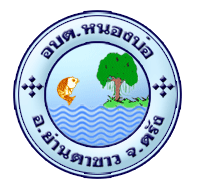 อบต.หนองบ่อ อำเภอย่านตาขาวจังหวัดตรังสถานที่ให้บริการที่ทำการองค์การบริหารส่วนตำบลหนองบ่อ 102/2 หมู่ 5ต.หนองบ่อ อ.ย่านตาขาว จ.ตรังติดต่อด้วยตนเองณ หน่วยงาน(หมายเหตุ: -)ระยะเวลาเปิดให้บริการ เปิดให้บริการวัน จันทร์ ถึง วันศุกร์ (ยกเว้นวันหยุดที่ทางราชการกำหนด) ตั้งแต่เวลา 08:30 - 16:30 น. (มีพักเที่ยง)ลำดับขั้นตอนระยะเวลาส่วนที่รับผิดชอบ1)การตรวจสอบเอกสารเจ้าหน้าที่ รับคำขอ และตรวจสอบความถูกต้องของคำขอ และความครบถ้วนของเอกสารตามรายการเอกสารหลักฐานที่กำหนด และส่งเรื่องให้สำนักความปลอดภัยธุรกิจน้ำมัน(หมายเหตุ: -)1 วันทำการกองช่าง2)การพิจารณาเจ้าหน้าที่ผู้รับผิดชอบพิจารณา/ตรวจสอบ - ผลการตรวจสอบความปลอดภัย - เอกสารหลักฐานประกอบ โดยมีระยะเวลาพิจารณา ดังนี้ - กรณียื่นเรื่องในเดือนพฤศจิกายน ใช้ระยะเวลาพิจารณา 42 วัน - กรณียื่นเรื่องในเดือนธันวาคม ใช้ระยะเวลาพิจารณา 72 วัน(หมายเหตุ: -)42 ถึง 72 วันทำการสำนักความปลอดภัยธุรกิจน้ำมัน3)การลงนาม/คณะกรรมการมีมติลงนามในใบอนุญาต(หมายเหตุ: -)2 วันทำการสำนักความปลอดภัยธุรกิจน้ำมันลำดับชื่อเอกสาร จำนวน และรายละเอียดเพิ่มเติม (ถ้ามี)หน่วยงานภาครัฐผู้ออกเอกสาร1)คำขอต่ออายุใบอนุญาตประกอบกิจการ (แบบ ธพ.น. ๓)ฉบับจริง1ฉบับสำเนา0ฉบับ(ผู้มีอำนาจลงนาม)กรมธุรกิจพลังงาน2)บัตรประจำตัวประชาชนฉบับจริง0ฉบับสำเนา1ฉบับ(กรณีบุคคลธรรมดา / รับรองสำเนาถูกต้องทุกหน้า)กรมการปกครอง3)สำเนาทะเบียนบ้านฉบับจริง0ฉบับสำเนา1ฉบับ(กรณีบุคคลธรรมดา / รับรองสำเนาถูกต้องทุกหน้า)กรมการปกครอง4)หนังสือรับรองนิติบุคคลฉบับจริง0ชุดสำเนา1ชุด(พร้อมปิดอากรแสตมป์ตามประมวลรัษฎากร/ รับรองสำเนาถูกต้องเฉพาะบัตรประจำตัวประชาชนทั้งของผู้มอบอำนาจและผู้รับมอบอำนาจ)กรมพัฒนาธุรกิจการค้า5)สำเนาใบอนุญาตประกอบกิจการฉบับจริง0ชุดสำเนา1ชุด(รับรองสำเนาถูกต้องทุกหน้า)สำนักความปลอดภัยธุรกิจน้ำมัน6)สำเนาสัญญาประกันภัยภัยหรือกรมธรรม์ประกันภัยความรับผิดชอบตามกฎหมายแก่ผู้ได้รับความเสียหายจากภัยอันเกิดจากการประกอบกิจการควบคุมประเภทที่ 3ฉบับจริง0ชุดสำเนา1ชุด(รับรองสำเนาถูกต้องทุกหน้า)-7)อื่นๆ (ถ้ามี)ฉบับจริง0ชุดสำเนา0ชุด--ลำดับรายละเอียดค่าธรรมเนียมค่าธรรมเนียม (บาท / ร้อยละ)1)ค่าธรรมเนียมใบอนุญาตประกอบกิจการควบคุมประเภทที่ 3(หมายเหตุ: -)ค่าธรรมเนียม 200 บาท2)ค่าธรรมเนียมการอนุญาตให้ใช้ภาชนะบรรจุน้ำมัน เป็นไปตามข้อ 62 ของกฎกระทรวงกำหนดหลักเกณฑ์ วิธีการ และเงื่อนไขเกี่ยวกับการแจ้ง การอนุญาต และอัตราค่าธรรมเนียมเกี่ยวกับการประกอบกิจการน้ำมันเชื้อเพลิง พ.ศ. 2556(หมายเหตุ: -)ค่าธรรมเนียม 0 บาทลำดับช่องทางการร้องเรียน / แนะนำบริการ1)อบต.หนองบ่อ 102/2 หมู่ 5 ต.หนองบ่อ อ.ย่านตาขาว จ.ตรัง(หมายเหตุ: -)2)โทรศัพท์ 0 7528 5100(หมายเหตุ: -)3)www.nongbo.go.th(หมายเหตุ: -)4)ศูนย์บริการประชาชน สำนักปลัดสำนักนายกรัฐมนตรี(หมายเหตุ: ( เลขที่ 1 ถ.พิษณุโลก เขตดุสิต กทม. 10300 / สายด่วน 1111 / www.1111.go.th / ตู้ ปณ.1111 เลขที่ 1 ถ.พิษณุโลก เขตดุสิต กทม. 10300))ลำดับชื่อแบบฟอร์ม1)แบบ ธพ.น. ๓ เป็นไปตามประกาศกรมธุรกิจพลังงาน เรื่อง กำหนดสถานที่แจ้งการประกอบกิจการควบคุมประเภทที่ ๒ สถานที่ยื่น แบบคำขอ และแบบใบอนุญาตของการประกอบกิจการควบคุมประเภทที่ ๓ พ.ศ. ๒๕๕๖(หมายเหตุ: -)1)กฎกระทรวงกำหนดหลักเกณฑ์ วิธีการ และเงื่อนไขเกี่ยวกับการแจ้ง การอนุญาต และอัตราค่าธรรมเนียมเกี่ยวกับการประกอบกิจการน้ำมันเชื้อเพลิง พ.ศ. 25562)ประกาศกรมธุรกิจพลังงาน เรื่อง กำหนดสถานที่แจ้งการประกอบกิจการควบคุมประเภทที่ 2 สถานที่ยื่น แบบคำขอ และแบบใบอนุญาตของการประกอบกิจการควบคุมประเภทที่ 3 พ.ศ. 25563)ประกาศกระทรวงพลังงาน เรื่อง หลักเกณฑ์และวิธีการในการจัดให้มีการประกันภัยความรับผิดตามกฎหมายแก่ผู้ได้รับความเสียหายจากภัยอันเกิดจากการประกอบกิจการควบคุมประเภทที่ 3 พ.ศ. 25574)พระราชบัญญัติควบคุมน้ำมันเชื้อเพลิง พ.ศ. 2542 และที่แก้ไขเพิ่มเติม(ฉบับที่ 2) พ.ศ. 2550